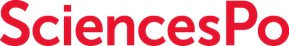 International Affairs Division« INDIVIDUAL » MEETING SHEET Third year 2024-2025Students must complete this carefully before the advising meeting. Students who do not may be turned away.The contents of this sheet are not definitive or binding. This information is intended to orient your third year project.DATE: NAME: NATIONALITY(IES):  				CAMPUS: 				PROGRAM:MAJOR: Are you a bicursus student (if so, which one: P1, P4, or P6)? What academic discipline(s) interest you most? How advanced is your project for your international exchange (what research have you done, have you read study abroad reports, etc.)? Have you taken an IELTS or TOEFL the results of which date from January 2022 or later? If yes, what is your overall score? Be careful: some partner universities require minimum sub-scores as well. What is your level for any other relevant language(s)? Is your passport valid until November 30, 2025?If not, you must renew it as soon as possible. Not doing so will result in a delay in the delivery of your visa. In order of priority, list your current partner university choices. You may of course mix geographic zones.	Country:				Country:				Country:				Country:				Country:				Country:			French:Italian:Korean:Spanish:Chinese:Arabic:Portuguese:Japanese:Hebrew:German:Hindi:Turkish:Others (specify):